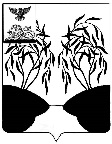 П О С Т А Н О В Л Е Н И ЕАДМИНИСТРАЦИИ РАКИТЯНСКОГО РАЙОНАБЕЛГОРОДСКОЙ ОБЛАСТИРакитное«18»  декабря  2020 г.                                                                                       №  182О внесении изменений в постановление администрации Ракитянского районаот 8 мая 2020 года № 83 В соответствии с Указом Президента Российской Федерации от 11 мая 2020 года № 316 «Об определении порядка продления действия мер по обеспечению санитарно-эпидемиологического благополучия населения в субъектах Российской Федерации в связи с распространением новой коронавирусной инфекции (СОVID-19)», постановлением Губернатора Белгородской области от 17 декабря 2020 года № 151 «О внесении изменений в постановление Губернатора Белгородской области от 08 мая 2020 года № 58» администрация Ракитянского района постановляет: Внести следующие изменения в постановление администрации Ракитянского района от 8 мая 2020 года № 83 «О мерах по предупреждению распространения новой коронавирусной инфекции (СОVID-19) на территории Ракитянского района»:           - подпункт 2.2 пункта 2 постановления изложить в следующей редакции:          «2.2. Запретить в период с 1 декабря 2020 года по 1 февраля 2021 года юридическим лицам и индивидуальным предпринимателям, осуществляющим организацию зрелищно-развлекательных мероприятий, оказывающим услуги общественного питания (за исключением услуг общественного питания в пределах 500 метров от установленных мест въезда в многосторонние автомобильные пункты пропуска через государственную границу Российской Федерации, на территории аэропортов и вокзалов (станций), автозаправочных, станций, а также обслуживания на вынос без посещения гражданами помещений объектов общественного питания, доставки заказав) их проведение, оказание в период с 23:00 до 06:00 часов, за исключением случаев, установленных вторым - четвертым абзацами настоящего подпункта.Услуги общественного питания оказываются:- в пятницу, субботу с 06:00 до 23:59 часов включительно;- 31 декабря 2020 года, 7 января 2021 года с 06:00 до 23:59 часов включительно.          Юридическим лицам и индивидуальным предпринимателям, оказывающим услуги общественного питания (за исключением услуг общественного питания в пределах 500 метров от установленных мест въезда в многосторонние автомобильные пункты пропуска через государственную границу Российской Федерации, на территории аэропортов и вокзалов (станции), автозаправочных станций, а также обслуживания на вынос без посещения гражданами помещений объектов общественного питания, доставки заказов), в период до 1 февраля 2021 года обеспечивать недопущение входа новых посетителей в помещения объектов общественного питания после 22:00 часов.»; - четвертый абзац подпункта 2.4 пункта 2 постановления после слов «с 8 декабря 2020 года по 21 декабря 2020 года» дополнить словами «, с 22 декабря 2020 года по 4 января 2021 года, с 5 января 2021 года по 18 января 2021 года», далее по тексту;- в третьем абзаце подпункта 2.6 пункта 2 постановления слова «Управления Роспотребнадзора по Белгородской области» заменить словом «Роспотребнадзора».2. Настоящее постановление вступает в силу со дня официального опубликования.Глава администрацииРакитянского района                                                                           А.В. Климов